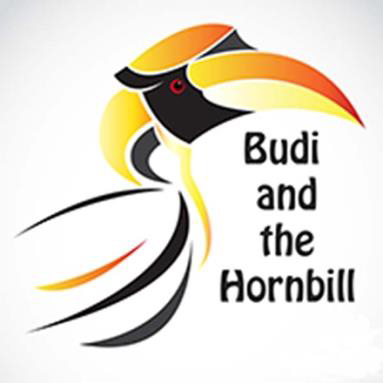 Budi and the HornbillBased on the Sumatran Folk Tale “An Honest Man”Translated by Alice M. TeradaAdapted by Lynn KremerDirected by Lynn Kremer and I Nyoman CatraCostumes and Headdress Design by Kurt S. HultgrenLighting Design by Stephen McGonagle and Matt WasserMusic Composed by Brian Saia Temple Ceremony Music by I Nyoman Ushadi Fence Post and Race Music by Gong GaadaPuppet Construction byI Nyoman Usadhi, I Nyoman Catra, and Stephen McGonagleCASTBudi, a fisherman	Jose RivasAsih, Budi’s wife	Serey KremerHornbill	Lauren CaseyENSEMBLE Multiple Roles, Narrations, and PuppeteeringHornbill’s spouse	Lily BiaginiQueen 	Anne BorznerSoldier/Race official	Liza GoodmanSoldier 	Emma KennellySolider/Saxophone	Natalia Powers King/Water buffalo	 Brendan SandersPriest/Dalang/Tiger 	Brian SavilleMother	Amanda VierraPRODUCTION STAFFProduction Designer	Stephen McGonagleVideo Production	Matt WasserStage Manager	Sara AxsonProducer	Joan TownsendCostume Shop Manager	Christine GoguenLight Board Operators	Sara Axson, Britt AxelsonAssistant Light Board Operator	Istar MoyaSound Programmers	Grace Acquilano, Brian SweeneyHeaddress Cutters	Brian Sweeney, Rob HjortSPECIAL THANKSIouri AlsovLarry Reed, ShadowLight TheatreSarah Fornace, Manual CinemaArts Transcending BordersDIRECTOR’S NOTEBudi and the Hornbill is adapted from a Sumatran folk tale called “An Honest Man,” translated by Alice M. Terada.  During this challenging year, I searched for a text that would inspire and uplift us during rehearsals.  The location of the folk tale was moved from Sumatra to Bali, but its  themes of magic, humility, community, and honesty remained.The production required re-thinking traditional theatrical staging.  We rehearsed in person, masked and social distanced.  Gratefully, both Larry Reed, who invented a puppet style called “wayang listrik” for his company ShadowLight Theatre, and Manual Cinema, who use overhead projectors for their work, were willing to share their tips with us. The companies told us that sharing puppetry traditions and community are basic tenets of their art.  Having the presence of I Nyoman Catra, my co-director, at my side was enormously helpful.  He is a shadow puppeteer himself and had worked with Larry in three “wayang listrik” productions.  The result is a hybrid production that borrows from various styles of puppetry.Unbounded credit goes to the cast and crew:  They embodied the process of ensemble theatre.  Everyone worked collaboratively to share ideas through movement, projections, and the use of puppets.  The actors – except for Budi, who is in every scene – played multiple roles and manipulate several puppets.  The talents of Kurt Hultgren, Steve McGonagale, Brian Saia, I Nyoman Usadhi, and Matthew Wasser were also essential in bringing this experience to fruition.  Without the eyes and ears of everyone, there would be no Budi and the Hornbill.  In the after show out-takes, you will see why! 					– Lynn KremerThe Department of Theatre and Dance at the College of the Holy Cross is an accredited institutional member of the National Association of Schools of Theatre.